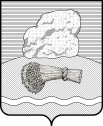 РОССИЙСКАЯ ФЕДЕРАЦИЯКалужская областьАдминистрация муниципального района«ДУМИНИЧСКИЙ РАЙОН»ПОСТАНОВЛЕНИЕ «14»       02       2023 г.                                                                                                             № 78                                                                             О внесении изменений в Постановление администрации МР «Думиничский район» от 15.12.2021 г. №547 «О создании при администрации муниципального района  «Думиничский район» общественного совета по рассмотрению вопросов в сфере профилактики риска причинения вреда (ущерба) охраняемым законам ценностям при осуществлении муниципального жилищного контроля и муниципального контроля на автомобильном транспорте, городском наземном электрическом транспорте и в дорожном хозяйстве муниципального района «Думиничский район»В соответствии со статьёй 13 Федерального закона от 21.07.2014 г. № 212-ФЗ «Об основах общественного контроля в Российской Федерации», пунктом 13  Правил разработки и утверждения контрольными (надзорными) органами программы профилактики рисков причинения вреда (ущерба) охраняемым законом ценностям, утвержденных Постановлением Правительства Российской Федерации от 25.06.2021 г. № 990, принимая во внимание экспертное заключение администрации Губернатора Калужской области от 19.01.2022 г. № 101-П-07/2022, ПОСТАНОВЛЯЮ:Внести в Положение об Общественном Совете по рассмотрению вопросов в сфере профилактики риска причинения вреда (ущерба) охраняемым законом ценностям при осуществлении муниципального жилищного контроля и муниципального контроля на автомобильном транспорте, городском наземном электрическом транспорте и в дорожном хозяйстве муниципального района «Думиничский район» при администрации МР «Думиничский район», утвержденное Постановлением администрации МР «Думиничский район» от 15.12.2021 г. № 547 (далее – Положение), следующие изменения:пп.4) п.2.2 раздела II Положения изложить в новой редакции: «4) принятие решения об одобрении проектов программ профилактики рисков причинения вреда (ущерба) охраняемым законом ценностям при осуществлении муниципального жилищного контроля и муниципального контроля на автомобильном транспорте, городском наземном электрическом транспорте и в дорожном хозяйстве муниципального района «Думиничский район».п.5.5 раздела V Положения изложить в новой редакции: «5.5. Решение Общественного Совета оформляется протоколом, который подписывается председателем и секретарем Общественного Совета и направляется Главе администрации муниципального района «Думиничский район» не позднее рабочего дня, следующего за днем заседания Общественного Совета.».2. Настоящее Постановление вступает в силу с даты его опубликования в районной газете «Думиничские вести», подлежит опубликованию на официальном сайте www.zskaluga.ru и размещению на официальных сайтах муниципального района  «Думиничский район» www.admduminichi.ru, https://duminichi-r40.gosweb.gosuslugi.ru/.   3. Контроль за исполнением настоящего Постановления возложить на заведующего отделом строительства, архитектуры жилищно-коммунального и дорожного хозяйства администрации МР «Думиничский район».Глава администрации                                                                                           С.Г. Булыгин